SELEKTYWNA ZBIÓRKA ODPADÓW KOMUNALNYCH W GMINIE OSIELSKO OD 1 STYCZNIA 2022 R. –  JAK PRAWIDŁOWO SEGREGOWAĆ ODPADY:UWAGA: Worki koloru niebieskiego, żółtego, zielonego i brązowego będą jednorazowo dostarczane nowym mieszkańcom nieruchomości w pakiecie startowym w łącznej ilości 27 worków na jednego mieszkańca, w tym: 5 worków koloru niebieskiego, 5 worków koloru żółtego, 5 worków koloru zielonego 
i 12 worków koloru brązowego. Worki koloru niebieskiego, żółtego i zielonego będą dostarczane mieszkańcom na nieruchomość każdorazowo, podczas odbierania odpadów, w takiej ilości jaka zostanie wystawiona do odebrania lub według zapotrzebowania do pobrania w siedzibie przedsiębiorcy odbierającego odpady komunalne. Worki koloru brązowego będą dostarczane mieszkańcom nieruchomości z częstotliwością jeden raz na pół roku. Zapotrzebowanie na większą ilość brązowych worków właściciel nieruchomości może zrealizować za dodatkową opłatą w ramach usług dodatkowych.UWAGA: Worki koloru niebieskiego, żółtego, zielonego i brązowego z napisem TARO można wykorzystać w roku 2022 oraz w kolejnych latach.Od 1 stycznia 2022 roku usługi odbierania i zagospodarowywania odpadów komunalnych z nieruchomości zamieszkałych z terenu gminy Osielsko realizuje Przedsiębiorstwo Usług Komunalnych CORIMP Sp. z o. o.Pojemniki i worki należy wystawić przed posesję w dniu odbioru (zgodnie z harmonogramem) najpóźniej do godziny 600. 
Mając jednak na uwadze potrzebę rozwiązania sprawy wystawiania odpadów przed posesję, Przedsiębiorstwo Usług Komunalnych CORIMP Sp. z o. o. wprowadziło możliwość wystawiania pojemników i worków z boksów i altan w ramach odrębnej umowy z właścicielem nieruchomości. W przypadku zainteresowania ofertą należy kontaktować się z Biurem  Obsługi   Klienta pod numer telefonu 52/320 81 80 lub 52/320 81 85, e-mail: uslugi@corimp.com.pl    Opłatę za gospodarowanie odpadami komunalnymi (wynikającą ze złożonej deklaracji) uiszcza  się bez wezwania na indywidualny numer rachunku bankowego Urzędu Gminy Osielsko.W nazwie zleceniodawcy należy wpisać imię i nazwisko właściciela nieruchomości, na której powstają odpady oraz jej adres.W tytule należy wpisać: opłata za gospodarowanie odpadami za miesiące… (wpisać za jakie)Częstotliwość uiszczania opłaty za gospodarowanie odpadami komunalnymi – co dwa miesiące w terminach:- za miesiąc styczeń i luty do dnia 28 lutego danego roku,- za miesiąc marzec i kwiecień 30 kwietnia danego roku,- za miesiąc maj i czerwiec do 30 czerwca danego roku,- za miesiące lipiec i sierpień do dnia 31 sierpnia danego roku,- za miesiące wrzesień i październik do dnia 31 października danego roku,- za miesiące listopad i grudzień do dnia 31 grudnia danego roku.Stawki opłat od jednego mieszkańca zamieszkującego daną nieruchomość, od 1 stycznia 2022 roku, wynoszą: 33,00 zł miesięcznie, jeżeli odpady komunalne będą zbierane i odbierane w sposób selektywny,99,00 zł miesięcznie, jeżeli właściciel nieruchomości nie wypełnia obowiązku zbierania odpadów komunalnych 
    w sposób selektywny,27,00 zł miesięcznie, jeżeli właściciel nieruchomości zabudowanych budynkami mieszkalnymi jednorodzinnymi,    
    kompostuje bioodpady stanowiące odpady komunalne w kompostowniku przydomowym.Częstotliwość odbierania odpadów  komunalnych  z terenu nieruchomości, na których zamieszkują mieszkańcy:Przeterminowane leki, mieszkańcy gminy Osielsko w ramach uiszczanej opłaty, mogą umieszczać w specjalnych pojemnikach na przeterminowane leki w aptekach i punktach aptecznych na terenie gminy Osielsko. Istnieje także możliwość skorzystania z usług dodatkowych. Są to usługi polegające na: odebraniu odpadów komunalnych nie zbieranych selektywnie (zmieszanych) z większą częstotliwością, niż częstotliwość określona w zamian za opłatę. Odbiór ze zwiększoną częstotliwością odpadów następuje na wniosek właściciela nieruchomości. Wzory wniosku dostępne są w punkcie informacyjnym oraz na stronie internetowej Urzędu Gminy Osielsko. Cena za odbiór jednego dodatkowego pojemnika o poj. 120 l wynosi 10,00 zł brutto;odebraniu bioodpadów. Cena za odbiór jednego dodatkowego worka o  pojemności 120 l wynosi 5,00 zł brutto. Worki na usługę dodatkową są wydawane po wcześniejszym dokonaniu wpłaty na numer konta oraz okazaniu dokumentu potwierdzającego wpłatę;przyjmowaniu zużytych opon przez PSZOK w ilości ponad limitowej w wysokości 3,00 zł brutto za każdą kolejną sztukę;przyjmowaniu odpadów budowlanych i rozbiórkowych przez PSZOK w ilości ponad limitowej. Cena za każdą przyjętą 1 tonę ww. odpadów wynosi 30,00 zł brutto (0,03 zł brutto za każdy przyjęty 1 kg odpadów budowlanych i rozbiórkowych).Warunkiem przyjęcia limitowanych odpadów (opony lub gruz) jest złożenie w PSZOK-u wypełnionego formularza przez właściciela nieruchomości,  zawierającego dane właściciela oraz ilość i rodzaj przekazanych odpadów, dostępnego na PSZOK-u, w punkcie informacyjnym Urzędu Gminy Osielsko lub na stronach internetowych Gminy Osielsko i Gminnego Zakładu Komunalnego.Należności za usługi dodatkowe uiszcza się na rachunek bankowy Urzędu Gminy Osielsko :Bank Spółdzielczy w Bydgoszczy Oddział Osielsko70 8142 1033 0302 8248 2000 0122   z tytułem: „pojemnik – usługa dodatkowa”, „worki – usługa dodatkowa”, „opony – usługa dodatkowa” lub „gruz – usługa dodatkowa”. Rodzaj odpaduCo wrzucamyCzego nie wrzucamyPSZOKNiebieski worek lub pojemnik* oznaczony napisem „Papier”
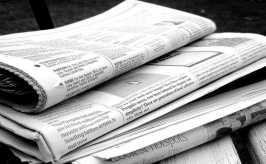 *Pojemniki typu „dzwon” dotyczą tylko zabudowy wielolokalowejczyste (niezatłuszczone, niezabrudzone i suche):papier biurowy i gazetowyzeszyty, czasopisma, katalogi,   książkikartony,  tekturę zwykłą i falistąopakowania z papieru i tekturytłustego, zabrudzonego papieru, tektury i tapetpapieru pokrytego folią aluminiową lub 
   tworzywami sztucznymiopakowań wielomateriałowych po mleku, 
   sokach, mrożonkach itp.kalek technicznych, papieru termicznego 
   i  faksowegoodpadów higienicznych (np. pieluchy)Na PSZOK – u przyjmowane są nieodpłatnie (w ramach opłaty za gospodarowanie odpadami komunalnymi wnoszonej przez mieszkańców Gminy Osielsko) posegregowane odpady komunalne wyłącznie z nieruchomości zamieszkałych, od mieszkańców, którzy złożyli w Urzędzie Gminy Osielsko deklarację o wysokości opłaty za gospodarowanie odpadami komunalnymi i posiadają Kartę PSZOK. Osoby, które nie okażą Karty PSZOK nie będą obsługiwani.Odpady takie jak:zużyte opony pochodzące od pojazdów 
     o  dopuszczalnej całkowitej masie do 
     3,5 tony (w ilości 5 szt. /mieszkańca/rok)odpady budowlane i rozbiórkowe 
     (w ilości 0,5 t /mieszkańca/rok)Uwaga: właściciel nieruchomości dostarczający ww. odpady w większej ilości ma obowiązek uiszczenia opłaty za ponad limitową ilość odpadów w ramach 
usług dodatkowych !!!meble i inne odpady wielkogabarytowezużyty sprzęt AGD i RTVpopiółodzież i tekstyliachemikalia i przeterminowane lekizabawkidoniczkimeble ogrodowemiskiwiaderka i pojemniki np. po farbachwęże ogrodowetaśmy spinającechoinkidywany i wykładzinytrawa, liście, drobne gałęzietworzywa sztuczne, metale, opakowania  
     wielomateriałowe, szkło, papier, odpady 
     ulegające biodegradacji, w tym odpady 
     zieloneniezanieczyszczony styropian z budowy 
     oraz styropian opakowaniowydostarczamy w dowolnych workach bez nadruku Gminy Osielsko lub luzem w ramach uiszczanej opłaty do Punktu Selektywnego Zbierania Odpadów Komunalnych (PSZOK – u) mieszczącego się w Żołędowie przy ul. Jastrzębiej 62. Prace związane 
z rozładunkiem odpadów komunalnych dostarczonych do PSZOK – u wykonuje ich dostawca, zgodnie z Instrukcją korzystania z kontenerów w PSZOK w Żołędowie.Zgodnie z zapisami Regulaminu Punktu Selektywnego Zbierania Odpadów Komunalnych (PSZOK) w Żołędowie przyjmowane są odpady komunalne 
z gospodarstw domowych w większych ilościach:- odpady zielone w ilości ponad 1 m3- opony w ilości ponad 5 szt.- styropian w ilości ponad 2 m3     - odpady budowlane i rozbiórkowe w ilości ponad 2 tony (ok. 1 m3 )po wcześniejszym telefonicznym uzgodnieniu co najmniej 2 dni przed dostarczeniem powyższych odpadów.Telefon do uzgodnień w powyższej sprawie: 52/328 26 05.PSZOK czynny jest cały rok:w środy w godz. 1000-1800i w soboty w godz. 800 – 1600.Żółty worek lub pojemnik* oznaczony napisem „Metale 
i tworzywa sztuczne”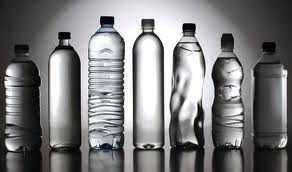 *Pojemniki typu „dzwon” dotyczą tylko zabudowy wielolokalowejczyste (dokładnie opróżnione):zgniecione butelki po napojach opakowania z tworzyw sztucznych  
      po środkach chemii gospodarczej   
      (szamponach, mydłach w płynie, 
      płynach do: prania, płukania,  
      mycia itp.)opakowania z tworzyw sztucznych 
      po żywności (jogurtach, serkach, 
     kefirach, margarynach itp.)czyste folie opakowaniowe, worki 
     i torebki foliowe, reklamówkikapsle i zakrętki z tworzyw  
     sztucznychpuszki po konserwach drobny złom żelaznymetale kolorowealuminiowe puszki po napojach kartony po żywności typu Tetra 
     Pak, np. po mleku, sokach,  
     napojach,     mrożonkach itp.opakowań  (puszek, pojemników) z jakąkolwiek 
     zawartością i brudnych, w szczególności 
     zaolejonych opakowań, np. po smarachopakowań po chemii gospodarczej, np. wiader 
     po farbach i lakierachopakowań po aerozolach, lekach,   środkach 
     owado – i chwastobójczych, a także po 
     środkach toksycznychstyropianunaczyń jednorazowego użytkugumy, obuwia  gumowego,      np. kaloszywęży ogrodowychtaśm spinającychzabawekmebli ogrodowychzderzakówbateriisprzętu AGD i RTVopakowań po chipsach, batonach, kisielachNa PSZOK – u przyjmowane są nieodpłatnie (w ramach opłaty za gospodarowanie odpadami komunalnymi wnoszonej przez mieszkańców Gminy Osielsko) posegregowane odpady komunalne wyłącznie z nieruchomości zamieszkałych, od mieszkańców, którzy złożyli w Urzędzie Gminy Osielsko deklarację o wysokości opłaty za gospodarowanie odpadami komunalnymi i posiadają Kartę PSZOK. Osoby, które nie okażą Karty PSZOK nie będą obsługiwani.Odpady takie jak:zużyte opony pochodzące od pojazdów 
     o  dopuszczalnej całkowitej masie do 
     3,5 tony (w ilości 5 szt. /mieszkańca/rok)odpady budowlane i rozbiórkowe 
     (w ilości 0,5 t /mieszkańca/rok)Uwaga: właściciel nieruchomości dostarczający ww. odpady w większej ilości ma obowiązek uiszczenia opłaty za ponad limitową ilość odpadów w ramach 
usług dodatkowych !!!meble i inne odpady wielkogabarytowezużyty sprzęt AGD i RTVpopiółodzież i tekstyliachemikalia i przeterminowane lekizabawkidoniczkimeble ogrodowemiskiwiaderka i pojemniki np. po farbachwęże ogrodowetaśmy spinającechoinkidywany i wykładzinytrawa, liście, drobne gałęzietworzywa sztuczne, metale, opakowania  
     wielomateriałowe, szkło, papier, odpady 
     ulegające biodegradacji, w tym odpady 
     zieloneniezanieczyszczony styropian z budowy 
     oraz styropian opakowaniowydostarczamy w dowolnych workach bez nadruku Gminy Osielsko lub luzem w ramach uiszczanej opłaty do Punktu Selektywnego Zbierania Odpadów Komunalnych (PSZOK – u) mieszczącego się w Żołędowie przy ul. Jastrzębiej 62. Prace związane 
z rozładunkiem odpadów komunalnych dostarczonych do PSZOK – u wykonuje ich dostawca, zgodnie z Instrukcją korzystania z kontenerów w PSZOK w Żołędowie.Zgodnie z zapisami Regulaminu Punktu Selektywnego Zbierania Odpadów Komunalnych (PSZOK) w Żołędowie przyjmowane są odpady komunalne 
z gospodarstw domowych w większych ilościach:- odpady zielone w ilości ponad 1 m3- opony w ilości ponad 5 szt.- styropian w ilości ponad 2 m3     - odpady budowlane i rozbiórkowe w ilości ponad 2 tony (ok. 1 m3 )po wcześniejszym telefonicznym uzgodnieniu co najmniej 2 dni przed dostarczeniem powyższych odpadów.Telefon do uzgodnień w powyższej sprawie: 52/328 26 05.PSZOK czynny jest cały rok:w środy w godz. 1000-1800i w soboty w godz. 800 – 1600.Zielony worek lub pojemnik* oznaczony napisem „Szkło”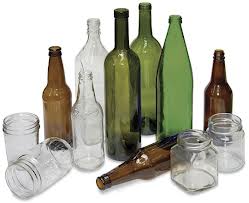 *Pojemniki typu „dzwon” dotyczą tylko zabudowy wielolokalowejczyste (dokładnie opróżnione):szklane opakowania po chemii 
     gospodarczejszklane butelki białe i kolorowe po 
      napojach bez korków i zakrętekopakowania po kosmetykach słoiki bez zakrętekopakowań szklanych z zawartością, mocno 
     zabrudzonychszkła kryształowego, okiennego, okularowego, 
     żaroodpornego, zbrojonegoszyb samochodowychporcelany, ceramiki i naczyń typu „arcoroc”szyb, luster, żyrandoli,  żarówek, świetlówek, 
     reflektorówNa PSZOK – u przyjmowane są nieodpłatnie (w ramach opłaty za gospodarowanie odpadami komunalnymi wnoszonej przez mieszkańców Gminy Osielsko) posegregowane odpady komunalne wyłącznie z nieruchomości zamieszkałych, od mieszkańców, którzy złożyli w Urzędzie Gminy Osielsko deklarację o wysokości opłaty za gospodarowanie odpadami komunalnymi i posiadają Kartę PSZOK. Osoby, które nie okażą Karty PSZOK nie będą obsługiwani.Odpady takie jak:zużyte opony pochodzące od pojazdów 
     o  dopuszczalnej całkowitej masie do 
     3,5 tony (w ilości 5 szt. /mieszkańca/rok)odpady budowlane i rozbiórkowe 
     (w ilości 0,5 t /mieszkańca/rok)Uwaga: właściciel nieruchomości dostarczający ww. odpady w większej ilości ma obowiązek uiszczenia opłaty za ponad limitową ilość odpadów w ramach 
usług dodatkowych !!!meble i inne odpady wielkogabarytowezużyty sprzęt AGD i RTVpopiółodzież i tekstyliachemikalia i przeterminowane lekizabawkidoniczkimeble ogrodowemiskiwiaderka i pojemniki np. po farbachwęże ogrodowetaśmy spinającechoinkidywany i wykładzinytrawa, liście, drobne gałęzietworzywa sztuczne, metale, opakowania  
     wielomateriałowe, szkło, papier, odpady 
     ulegające biodegradacji, w tym odpady 
     zieloneniezanieczyszczony styropian z budowy 
     oraz styropian opakowaniowydostarczamy w dowolnych workach bez nadruku Gminy Osielsko lub luzem w ramach uiszczanej opłaty do Punktu Selektywnego Zbierania Odpadów Komunalnych (PSZOK – u) mieszczącego się w Żołędowie przy ul. Jastrzębiej 62. Prace związane 
z rozładunkiem odpadów komunalnych dostarczonych do PSZOK – u wykonuje ich dostawca, zgodnie z Instrukcją korzystania z kontenerów w PSZOK w Żołędowie.Zgodnie z zapisami Regulaminu Punktu Selektywnego Zbierania Odpadów Komunalnych (PSZOK) w Żołędowie przyjmowane są odpady komunalne 
z gospodarstw domowych w większych ilościach:- odpady zielone w ilości ponad 1 m3- opony w ilości ponad 5 szt.- styropian w ilości ponad 2 m3     - odpady budowlane i rozbiórkowe w ilości ponad 2 tony (ok. 1 m3 )po wcześniejszym telefonicznym uzgodnieniu co najmniej 2 dni przed dostarczeniem powyższych odpadów.Telefon do uzgodnień w powyższej sprawie: 52/328 26 05.PSZOK czynny jest cały rok:w środy w godz. 1000-1800i w soboty w godz. 800 – 1600.Brązowy worek oznaczony napisem „Bio”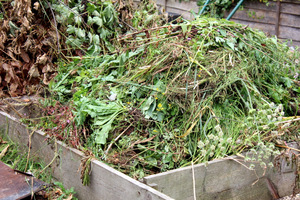 odpady zielone z ogrodu: skoszoną 
     trawę, liście, gałęzie, chwastyodpady opakowaniowe ulegające 
      biodegradacji (opakowania z 
      papieru i tektury)odpady kuchenne, tj. resztki  
     żywności, obierki, odpady po  
    owocach i warzywachziemiodpadów higienicznych, np. zużytych pieluchżużli i popiołów z węgla i koksu
UWAGA! Bioodpady z domieszką niewielkiej ilości innych odpadów, szczególnie odpadów niebezpiecznych, nie nadają się już do kompostowania!Na PSZOK – u przyjmowane są nieodpłatnie (w ramach opłaty za gospodarowanie odpadami komunalnymi wnoszonej przez mieszkańców Gminy Osielsko) posegregowane odpady komunalne wyłącznie z nieruchomości zamieszkałych, od mieszkańców, którzy złożyli w Urzędzie Gminy Osielsko deklarację o wysokości opłaty za gospodarowanie odpadami komunalnymi i posiadają Kartę PSZOK. Osoby, które nie okażą Karty PSZOK nie będą obsługiwani.Odpady takie jak:zużyte opony pochodzące od pojazdów 
     o  dopuszczalnej całkowitej masie do 
     3,5 tony (w ilości 5 szt. /mieszkańca/rok)odpady budowlane i rozbiórkowe 
     (w ilości 0,5 t /mieszkańca/rok)Uwaga: właściciel nieruchomości dostarczający ww. odpady w większej ilości ma obowiązek uiszczenia opłaty za ponad limitową ilość odpadów w ramach 
usług dodatkowych !!!meble i inne odpady wielkogabarytowezużyty sprzęt AGD i RTVpopiółodzież i tekstyliachemikalia i przeterminowane lekizabawkidoniczkimeble ogrodowemiskiwiaderka i pojemniki np. po farbachwęże ogrodowetaśmy spinającechoinkidywany i wykładzinytrawa, liście, drobne gałęzietworzywa sztuczne, metale, opakowania  
     wielomateriałowe, szkło, papier, odpady 
     ulegające biodegradacji, w tym odpady 
     zieloneniezanieczyszczony styropian z budowy 
     oraz styropian opakowaniowydostarczamy w dowolnych workach bez nadruku Gminy Osielsko lub luzem w ramach uiszczanej opłaty do Punktu Selektywnego Zbierania Odpadów Komunalnych (PSZOK – u) mieszczącego się w Żołędowie przy ul. Jastrzębiej 62. Prace związane 
z rozładunkiem odpadów komunalnych dostarczonych do PSZOK – u wykonuje ich dostawca, zgodnie z Instrukcją korzystania z kontenerów w PSZOK w Żołędowie.Zgodnie z zapisami Regulaminu Punktu Selektywnego Zbierania Odpadów Komunalnych (PSZOK) w Żołędowie przyjmowane są odpady komunalne 
z gospodarstw domowych w większych ilościach:- odpady zielone w ilości ponad 1 m3- opony w ilości ponad 5 szt.- styropian w ilości ponad 2 m3     - odpady budowlane i rozbiórkowe w ilości ponad 2 tony (ok. 1 m3 )po wcześniejszym telefonicznym uzgodnieniu co najmniej 2 dni przed dostarczeniem powyższych odpadów.Telefon do uzgodnień w powyższej sprawie: 52/328 26 05.PSZOK czynny jest cały rok:w środy w godz. 1000-1800i w soboty w godz. 800 – 1600.Pojemnik/kontener na odpady zmieszanePojemniki zgodne z Polską Normą PN - EN 840 - 1
o pojemności co najmniej 120 l dostosowane do mechanicznego ich opróżniania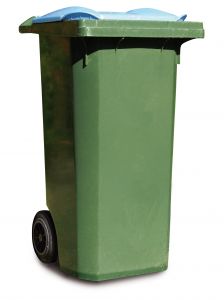   Wyposażenie nieruchomości w pojemniki służące do zbierania odpadów komunalnych zmieszanych oraz utrzymanie ich 
w odpowiednim stanie sanitarnym, porządkowym i technicznym należy
 do obowiązków właścicieli nieruchomościodpady pozostałe po segregacji, 
     np. odpady higieniczne (zużyte  
     pieluchy  itp.)żużle i popioły - zimneporcelanę, kryształy, ceramikę, 
     naczynia „arcoroc”, lustraodpady papieru i tektury nie 
      nadające się do recyklingu lub 
      biodegradacji (np. tłuste 
      i zabrudzone)zanieczyszczone folieaerozole, opakowania po 
      dezodorantach.opakowania po chipsach, 
      batonach, kisielachskorupki jajW okresie zimowym odpady wrzucać do pojemnika, zgromadzone w podręcznych woreczkach lub reklamówkach, aby w ten sposób zapobiec ich przymarzaniu do pojemnika.odpadów niebezpiecznych np. zużytych baterii, świetlówek (niepotłuczonych), farb, lakierów, rozpuszczalników, zużytych akumulatorów, opakowań po olejach, smarach samochodowych, opakowań po środkach ochrony roślin.Na PSZOK – u przyjmowane są nieodpłatnie (w ramach opłaty za gospodarowanie odpadami komunalnymi wnoszonej przez mieszkańców Gminy Osielsko) posegregowane odpady komunalne wyłącznie z nieruchomości zamieszkałych, od mieszkańców, którzy złożyli w Urzędzie Gminy Osielsko deklarację o wysokości opłaty za gospodarowanie odpadami komunalnymi i posiadają Kartę PSZOK. Osoby, które nie okażą Karty PSZOK nie będą obsługiwani.Odpady takie jak:zużyte opony pochodzące od pojazdów 
     o  dopuszczalnej całkowitej masie do 
     3,5 tony (w ilości 5 szt. /mieszkańca/rok)odpady budowlane i rozbiórkowe 
     (w ilości 0,5 t /mieszkańca/rok)Uwaga: właściciel nieruchomości dostarczający ww. odpady w większej ilości ma obowiązek uiszczenia opłaty za ponad limitową ilość odpadów w ramach 
usług dodatkowych !!!meble i inne odpady wielkogabarytowezużyty sprzęt AGD i RTVpopiółodzież i tekstyliachemikalia i przeterminowane lekizabawkidoniczkimeble ogrodowemiskiwiaderka i pojemniki np. po farbachwęże ogrodowetaśmy spinającechoinkidywany i wykładzinytrawa, liście, drobne gałęzietworzywa sztuczne, metale, opakowania  
     wielomateriałowe, szkło, papier, odpady 
     ulegające biodegradacji, w tym odpady 
     zieloneniezanieczyszczony styropian z budowy 
     oraz styropian opakowaniowydostarczamy w dowolnych workach bez nadruku Gminy Osielsko lub luzem w ramach uiszczanej opłaty do Punktu Selektywnego Zbierania Odpadów Komunalnych (PSZOK – u) mieszczącego się w Żołędowie przy ul. Jastrzębiej 62. Prace związane 
z rozładunkiem odpadów komunalnych dostarczonych do PSZOK – u wykonuje ich dostawca, zgodnie z Instrukcją korzystania z kontenerów w PSZOK w Żołędowie.Zgodnie z zapisami Regulaminu Punktu Selektywnego Zbierania Odpadów Komunalnych (PSZOK) w Żołędowie przyjmowane są odpady komunalne 
z gospodarstw domowych w większych ilościach:- odpady zielone w ilości ponad 1 m3- opony w ilości ponad 5 szt.- styropian w ilości ponad 2 m3     - odpady budowlane i rozbiórkowe w ilości ponad 2 tony (ok. 1 m3 )po wcześniejszym telefonicznym uzgodnieniu co najmniej 2 dni przed dostarczeniem powyższych odpadów.Telefon do uzgodnień w powyższej sprawie: 52/328 26 05.PSZOK czynny jest cały rok:w środy w godz. 1000-1800i w soboty w godz. 800 – 1600.SPOSÓB ZBIERANIASELEKTYWNIESELEKTYWNIESELEKTYWNIESELEKTYWNIESELEKTYWNIESELEKTYWNIESELEKTYWNIESELEKTYWNIERODZAJ ODPADUNiesegregowane (zmieszane) odpady komunalneNiesegregowane (zmieszane) odpady komunalnePapier, metale, tworzywa sztuczne, opakowania wielomateriałoweBioodpadyBioodpadySzkłoMeble i inne odpady wielkogabarytoweChoinkinaturalneCZĘSTOTLIWOŚĆ ODBIERANIAzabudowa jednorodzinna - 
1 raz na dwa tygodniezabudowa wielolokalowa – 
w okresie od 1 kwietnia do 31 października – 1 raz na tydzień, 
w okresie od 1 listopada do 
31 marca - 1 raz na dwa tygodniew okresie od 
1 kwietnia do 
31 października – 1 raz 
na 2 tygodnie;w okresie od 
1 listopada do 
31 marca – 
1 raz  w miesiącuzabudowa jednorodzinna - w okresie od 1 kwietnia do 31 października – 1 raz na 2 tygodnie;                                                                                                                                                                                                                                                
w okresie od 1 listopada do 
31 marca - 1 raz na dwa tygodniezabudowa wielolokalowa - w okresie od 1 kwietnia do 31 października – 1 raz na tydzień; 
w okresie od 1 listopada do 
31 marca - 1 raz na dwa tygodnie1 raz 
w miesiącu1 raz 
na pół roku 
wg harmonogramu1 raz w roku 
wg harmonogramu